Стоимость путевки: 510 юаней + 3300 рублей** Стоимость путевки указана на человека при двухместном размещенииВ стоимость путевки включено: проезд Благовещенск-Хэйхэ-Благовещенск;портовый сбор, трансферпроживание в гостинице, питание – пансион, экскурсионное обслуживание (по программе); медицинская страховка, гид-переводчик. В стоимость не включено:проезд по понтонному мосту – 35 юаней.Необходимые документы для выезда:загранпаспорт, действительный на время путешествия;детям до 18 лет, выезжающим с родителями – копия свидетельства о рождении;детям до 18 лет, выезжающим без родителей – нотариально заверенное согласие одного из родителей.Возможно изменение цен!Благовещенск, ул.Кузнечная, 1, тел. 8(4162) 99-11-44, 99-11-55,т/факс 8-416-2-99-22-11,  e -mail: amurturist.blag@mail.ru, сайт в Интернете:  www.amurturist.info 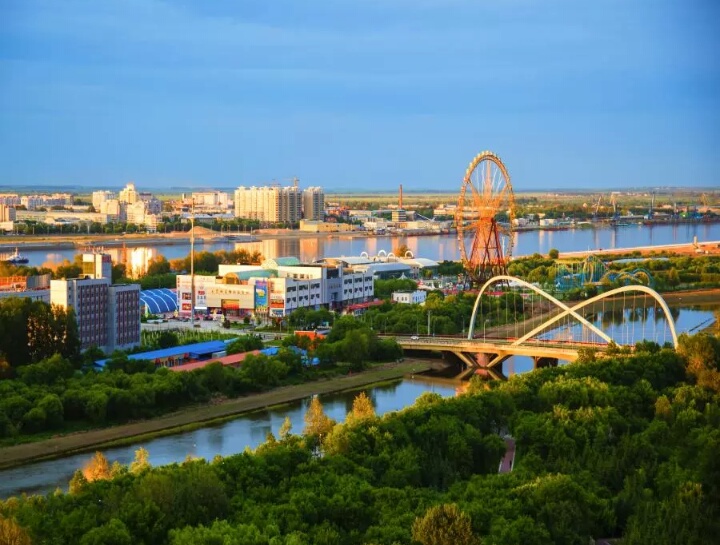 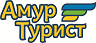 СЕЗОН-2019/2020                       Приглашаем школьниковв ХЭЙХЭ на 3 дня    1 день10.00 сбор на таможне (ул.Чайковского, 1, терминал Билетные кассы,  офис 205). Прохождение  таможенного и пограничного контроля, выезд в Хэйхэ. Прибытие в Хэйхэ. Трансфер в гостиницу  «Праздник »***, расселение. Обед. Прогулка по пешеходной улице, набережной реки Амур. Посещение Храма Будды. Ужин. Вечерняя автобусная экскурсия по городу Хэйхэ   2 деньЗавтрак, посещение общеобразовательной школы или спортивного комплекса, встреча с китайскими детьми.  Обед, Экскурсия в парк национальных традиций, где представлены жилища и история народов севера Китая, а так же русская деревня. Ужин.     3 деньЗавтрак, посещение чайной церемонии, торгового центра, 12.00 освобождение номеров. Обед. Выезд на таможню, убытие  в Благовещенск.